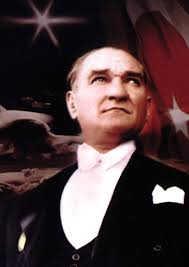 “ Eğitimdir kiBir ulusu ya hür, bağımsız, şanlıYüksek bir toplum halinde yaşatır.Ya da bir ulusu sefalete terk eder.”M.KEMAL ATATÜRKT.CBULANIK KAYMAKAMLIĞIİlçe Milli Eğitim Müdürlüğü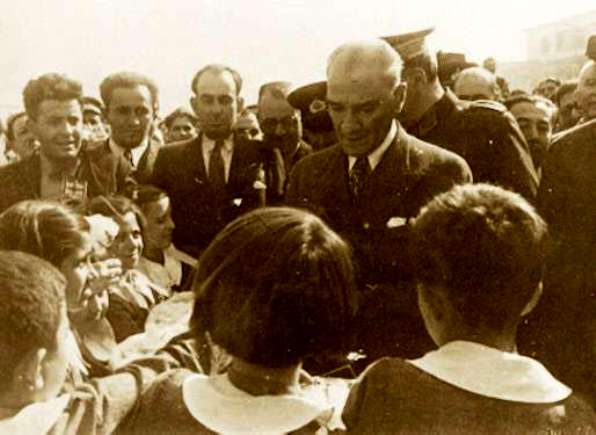 2015-2016EĞİTİM ÖĞRETİM YILIİLKÖĞRETİM HAFTASI KUTLAMA PROGRAMI  ÇELENK SUNMA PROGRAMI:1-Çelenk Sunma Programı 01 Ekim 2015 Perşembe Günü Saat 09:30’da Hükümet Konağı önünde yapılacaktır. Çelenk sunma törenini Gazi Ortaokul’u Türkçe Öğretmeni Tanju ÇOBAN sunacaktır2-Her okul Çelenk Sunma Törenine 1 idareci, 1 öğretmen, 3 kız, 3 erkek öğrenci ile birlikte bayrak ve flamalarla katılacaktır.3-Program bir dakikalık saygı duruşu ve akabinde İstiklal Marşımız bant eşliğinde okunarak Bayrağımız göndere çekilmesiyle devam edecektir. Bayrağın göndere çekilmesinde Gazi Ortaokul Beden Eğitimi Öğretmeni Tanju ÖZÇETİN sorumludur.4-Çelenkler, 21/09/1973 tarih ve 14662 no’ lu resmi gazetede yayınlanan 04.09.1973 tarihli ve 7/7058 Sayılı Bakanlar Kurulu Kararı ile “ Resmi Bayramlar ve Anma Günlerinde Anıtlara Konulacak Çelenklerin Hazırlanması ve Sunulması Hakkında Yönetmelik” esaslarına göre hazırlanır ve sunulur.5- İlköğretim Haftası Kutlama Programı Gazi Ortaokulu bahçesinde, Gazi Ortaokulunun hazırladığı program ile saat 10:00’da yapılacaktır.ÇELENK SUNMA – İlçe Milli Eğitim Müdürlüğü ÇelengiC- PROGRAM AKIŞI:Saygı duruşu ve İstiklal MarşıAçılış konuşması (Gazi Ortaokul Türkçe Öğretmeni Tanju ÇOBAN)Konuşma (Gazi İlkokul öğrencisi Neslihan TAŞDEMİR/4-A)Açılınca Okul Çalınca Zil (Gazi İlkokul öğrencisi Elif Nisa Tarhan/4-B)Gülümsedi Okul (Gazi İlkokul öğrencisi Rabia BALDIR/    4-D)Ben Geldim Öğretmenim (Gazi İlkokul öğrencisi Deniz ERDOĞAN/4-E)KapanışD-KURUMLARIN GÖREVLERİ:Belediye başkanlığınaTören Alanının Temiz Tutulması Emniyet Müdürlüğü Tören alanın güvenliğinin sağlanması. Sağlık Grup BaşkanlığıKutlamalar sürecinde gerekli araç ve sağlık ekibinin hazır bulundurulması.TEDAŞ Müessese İlçe Şefliği01 Ekim 2015 Perşembe Günü çelenk koyma ve anma programı yerinde elektrik kesilmelerine karşı gerekli önlemlerin alınması.Halk Eğitim Merkezi ve ASO MüdürlüğüHükümet Konağı önünde yapılacak olan Çelenk Sunma Programı ile Gazi Ortaokul’u bahçesinde ses düzeninin hazırlanması.Öğretmenevi ve ASO MüdürlüğüProgramın yapılacağı Gazi Ortaokul’u bahçesinin düzenlemelerini yapmak ve misafirlere yer gösterilmesi.NOT: Hava muhalefeti olması halinde program Halk Eğitim Merkezi Konferans salonunda yapılacaktır.